IHIRE BYTU SOMA B.Eng. MSc.8 Julian Oni Street, ojota, Lagos, Nigeria    : 08030981xx       ihirebytuXXX@gmail.com      LinkedIn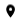 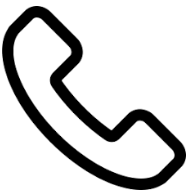 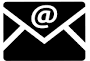 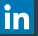 Professional SummaryA renowned Engineer and Project manager with over 10+ years of professional with management and corporate experience as well as established operations leveraging expertise in Organization, and projects handling across oil and gas and construction. Competent in Equipment Maintenance Management and Troubleshooting, Compliance Audits and Inspections, Health and Safety Management System, Process Engineering, Instrumentation and control automation, Project Management and Operations Optimization, Holds a Master’s degree and Bachelor of Engineering degree respectively and certified in various industry related competencies. Bio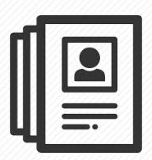 Date of birth: 30 Aug 1986             Nationality: Nigerian           Marital Status: Single Core Competencies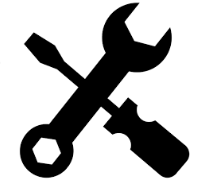 MS, SAP, PTS (MM, PM, RLM), IN Tools/S4IOil and Gas OperationsPDMS / PLANT PROAutoCAD, EPC, UNISUPAcumen data systems and MAPCON industrial maintenance softwareEnvironmental impacts Assessment EIAEnterprise Asset Management tools(EAM)QA/QC, ISA Codes, IEC Standards Technical Specification / Report WritingBusiness Process Re-Engineering,RBI, Procurement.Advanced Product Quality Planning (APQP)ExperienceProcess / Maintenance Engineer	May 2017 to CurrentCRANEBURG CONSTRUCTION ENGINEERING - LagosGuarantee the technical standard of all process studies and deliverables prepared by team membersEnsure the transfer of skills and know how within the team and being the focal point of the process engineering discipline and ensuring relevant communication and feedback to local and HQ entitiesEnsure that all key process engineering documentation e.g. PIDs and Safety logic diagrams etc. are up to date and accessible to the operating sitesAs an integral part of the overall JV Smart center organization, ensure that the necessary process engineering support is provided to the operating sitesLead and conduct process studies to support and optimize production for Onshore/Offshore sites.Review & Contribute to formulation of Operations Manual for new projects and review/update existing onesProvide process support for Onshore/Offshore commissioning, Start-up, Ramp-up & ShutdownProvide process assistance to Onshore/Offshore Operations for technical operating problemsLead de-bottlenecking studies and recommend solutions to optimize existing installations (Safety, Environment, Production, etc)Lead / Participate in and prepare safety &technical audits – PTR / HAZOP / HAZID etcEnsure the smooth functioning of the SMR(1) Process by providing the necessary coordination and follow up of SMRs(1) from initiation to completionContinuously seek the improvement of the SMR(1) Process by performing regular audits, workshops, feedback sessions etc as requiredParticipate in annual work program and budget preparation when requiredMaintain awareness of and ensure compliance with all relevant Statutory and COMPANY HSE standardsFleet Engineering Manager	Dec 2015 - Apr 2016NOKIA NETWORKS NIGERIA, - Lekki phase 1, LagosDemonstrated consistency in timely purchases of Fleet machinery tools, organized and coordinated equipment overhaul within locations and drastically reduced equipment downtime by 89%Monitored and ensured fleet operations in compliance with state rules and regulations.Maintained a data management system to organize fleets as per various schedules using Xnet Tracking, Planned and prepared annual budget expenditures and analyzed all financial objectives.Developed a robust Infrastructure and Maintenance Database (IMD), tracked maintenance dependencies, triggered escalation points and kept clients abreast of all maintenance and infrastructure developments.Consistently carried out fleet preventive and corrective maintenance, troubleshooting and synchronization; enhanced fleet life-span and drastically reduced fleet downtime by 79%Arranged fleets and fleet operational staff to provide support and scheduled Planning.Planned, processed and executed Fleet purchase and replacement through efficient settlement.Computerized diagnostics and troubleshooting of fleets, (OBD I, OBDII)NDTE Inspect on Engineer, QA / QC Supervisor	     Jan 2012 to Oct 2015AVEON OFFSHORE LIMITED / CAMERON ONESUBSEA - Onne, Rivers StatePROJECTS: TOTAL EGINA, ERHA, BONGA NORTH WEST.Documented Non-destructive testing inspection (NDTE) results and methods (TOTAL standard)Tactfully synergized with HSE department, launched a comprehensive Health and Safety Management System, took ownership of depot and tank farm safety; achieved zero lost time injury Did  Inspections in DPI, MPI , RT, RFI, NDDC projects liaison (Environmental Impact Assessments)Made good use of the knowledge of the various international standard reference documents: e.g. IMDG code, CAP437,LOLER, ASME B31 in quality testing and control.Processed Radiographic films and made regular briefings on Radiation safetyOrganized and coordinated HSE , Industrial Safety and Occupational Hazards Management (TOTAL standard)Developed a comprehensive Annual Maintenance Plan (AMP), implemented and coordinated engineering and maintenance activities; ensured 100% compliance with the company’s processes and policies.Championed Maintenance Quality Feedback Mechanism (MQFM); took custody of Company’s Maintenance Action Plan (MAP)Peer Educator	       Oct 2010 to Nov 2011UNICEF NIGERIA (NYSC) - Zuru, Kebbi StateUsed the education system to deliver preventive HIV / AIDS education, in formal and informal ways that are responsive and effective.Worked with the broader community (religious leaders, NGOs, informal groups) to help raise children with protective values from an early age.Held regular Adolescent reproductive health education across various institutions targeting teens and Adolescents in Northern Nigeria.EducationPh.D., Environmental Engineer ng (in view)   2018 - 2020Federal University of Technology - Owerri, lmo State, NigeriaResearch topics for this PhD is very varied but will include microwave processing, wastewater treatment, greenhouse gases, removal of pollutants in water and soil as well as many other aspects.MSc. Environmental Engineering   2012- 2015Federal University of Technology - Owerri, lmo state, NigeriaDeveloped a comprehensive understanding of the technical operation of the environmental concerns, together with some of the sector's most important environmental issues such as oil spillages, climate change and renewable energies, with environmental Impact assessments EIA, bio remediation and phyto-remediation. B.Eng. Soil and Water I Bio resources Engineer ng Technology 2004 - 2010Federal University of Technology - Owerri, lmo State, NigeriaMade natural resource planning and control and Soil Optimization for Agricultural and Structural purposesCoordinated the State of the Art design of Earth handling devices and design of Irrigation and drainage systems, Dam structures, Pumps and Valves.Harnessed the water table and assessed safe water for human consumption.Managed environmental conservation, waste management and recycling.Certifications / Courses Plant Maintenance System (PMS)HSE certification ·Nigerian Institute of safety professionals BOSIET - OPEANS NigeriaHUET - OPEANS NigeriaASNT RT level II - ARCO pipeline solutions Ltd ASNT RFI Level I -ARCO pipeline solutions Ltd / Trinity NDT, India ASNT MPI Level II - ARCO pipeline solutions Ltd / Trinity NDT, IndiaQuality Management System (ISO 9001) Accomplishments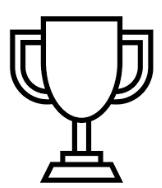 CRANEBURG CONSTRUCTION ENGINEERING    May 2018 ·currentResolved maintenance problems and recommended measures to improve conditions and operations of machines and equipment.Primarily interfaced for the execution of all field-related obligations to associated customers and clients; optimally boosted productivity by 78% and reduced cost-associated wastes by 76%Aligned with Health and Safety department, thoroughly conducted Hazard Identification and Risk Assessment (HIRA) across project sites, implemented appropriate control measures; achieved zero maintenance-related lost time injuryMaintained records and tracked work orders, spare parts and maintenance history of equipment and others through Computerized Maintenance Management System (CMMS).Designed and documented manuals to simplify the work for the maintenance departments in the future.NOKIA NETWORKS NIGERIA	Dec 2018 - Apr 2018      Managed and maintained accountability for the HSE performance by hiring, training and staffing projects with reliable professional logistics personnel for Nokia Nigeria.Systematically set up Audit and Inspection Systems (AIS), carried out regular Fleet inspections, spot checks and quarterly Maintenance Compliance Audit, closed out all identified incident reports.Rolled out Project Quality Feedback Mechanism (PQFM), took custody of Company’s Project Action Plan (PAP); drove project continuous improvement plans.Prepared high-quality weekly, monthly, quarterly and annual Workshop performance reports; tracked associated Key Performance Indicators (KPIs) and analyzed trends for management decisionsAVEON OFFSHORE/CAMERON ONESUBSEA	Jan 2014 • Oct 2016Solved field reports issuance delays by re-enacting technical means of reporting and field documentations in Aveon offshore ERHA and TOTAL EGINA projects.  Used expert knowledge of Microsoft to deliver applications ahead of schedules and under budget, this resulted in obtaining a first mover advantage over competitors and subsequent capture of 70% of the NDTE market shares for Aveon offshore ltd.Managed project issues including Project Freezing and Turnover (PFT) and Rolling Mill Engineering Management.REFEREES AVAILABLE   ON REQUEST